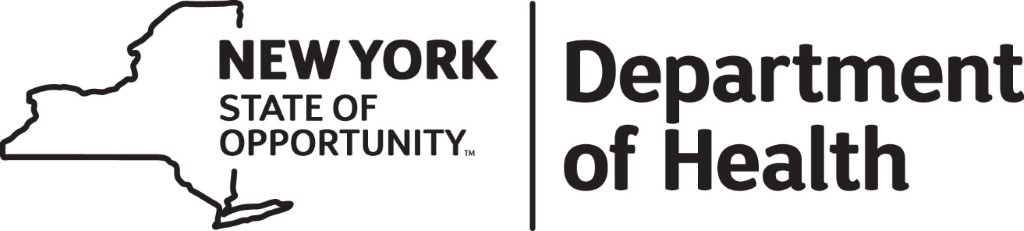 Request for ProposalsMedicaid Technical Advisory Services Attachment JThis page is intentionally left BLANK 